О внесении изменений в решение районного Совета Алексеевского муниципального района Республики Татарстан  от 19.04.2018№ 147 «О Положениях о порядке выплатымуниципальному служащему,выборному должностному лицу местного самоуправления,замещающему муниципальную должность на постоянной основе единовременного поощрения в связис выходом на пенсию за выслугу лет»В соответствии с Законом Республики Татарстан от 26декабря 2016 года №107-ЗРТ «О внесении изменений в Закон Республики Татарстан «О государственной гражданской службе Республики Татарстан» и Кодекс Республики Татарстан о муниципальной службеСовет Алексеевского муниципального района решил:1. Внести в Положение о порядке выплаты муниципальному служащему Алексеевского муниципального района единовременного поощренияв связи с выходом на пенсиюза выслугу лет, утвержденное решением районного Совета Алексеевского муниципального районаот 19.04.2018 № 147, следующие изменения: Пункт 1 приложения №1 изложить в следующей редакции:«1. Муниципальному служащему при увольнении с муниципальной службы в связи с выходом на пенсию за выслугу лет выплачивается единовременное поощрение в пятикратном размере его месячного денежного содержания по должности муниципальной службы, занимаемой на день увольнения, при наличии стажа муниципальной службы 18 лет, и за каждый последующий полный год муниципальной службы - дополнительно по 0,5 денежного содержания, но не более десяти размеров денежного содержания муниципального служащего. Стаж муниципальной службы определяется на день увольнения муниципального служащего с муниципальной службы».Первый и второй абзац пункта 2 приложения №2 изложить в следующей редакции:«2.Лицу, замещавшему муниципальную должность на постоянной основе при увольнении в связи с выходом на пенсию за выслугу лет выплачивается единовременное поощрение в десятикратном размере его месячного денежного вознаграждения по должности, занимаемой на день увольнения, при замещении муниципальной должности не менее одного года и при наличии общего стажа замещения муниципальных или государственных должностей, стажа государственной или муниципальной службы в совокупности не менее 18 лет. Стаж государственной или муниципальной службы определяется на день увольнения лица, замещающего муниципальную должность.Под выходом на пенсию за выслугу лет понимается увольнение лица, замещающего муниципальную должность по достижении возраста, дающего право на получение трудовой пенсии по старости, или назначение пенсии по инвалидности в соответствии с Федеральным законом «О трудовых пенсиях в Российской Федерации», достижения предельного возраста, за исключением увольнения в связи с виновными действиями лица, замещающего муниципальную должность, при замещении муниципальной должности не менее одного года и при наличии общего стажа замещения муниципальных или государственных должностей, стажа государственной или муниципальной службы в совокупности не менее 18 лет».2.  Настоящее решениевступает в силу с 1 января 2022 года.3. Контрольза исполнением настоящего решения возложить наруководителя аппарата Совета А.С.Харитонова.Глава Алексеевского муниципального района,Председателя Совета                                                               С.А.ДемидовАЛЕКСЕЕВСКИЙ РАЙОННЫЙ СОВЕТАЛЕКСЕЕВСКОГО МУНИЦИПАЛЬНОГО РАЙОНАРЕСПУБЛИКИ ТАТАРСТАН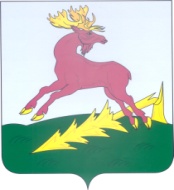 ТАТАРСТАН РЕСПУБЛИКАСЫАЛЕКСЕЕВСКМУНИЦИПАЛЬ РАЙОНЫНЫҢАЛЕКСЕЕВСКРАЙОН СОВЕТЫРЕШЕНИЕ14.12.2021п.г.т. АлексеевскоеКАРАР№ 83